Senior Infants 25th May-29th MaySenior Infants 25th May-29th MaySenior Infants 25th May-29th MaySenior Infants 25th May-29th MaySenior Infants 25th May-29th MaySenior Infants 25th May-29th MaySubjectMondayTuesdayWednesdayThursdayFridayMathsTimeWhat day is it today?What day was it yesterday?What day will it be tomorrow?What month are we in now?Which season are we in?Comparing & OrderingMaths Book: Pg 31- chat about each row using questioning such as:-Which set is more?-Which set is less?-Find where both sets are the same and count how many less there are- 3 is less than 7-3 is less than 7 by 4TimeRepeat Time questions each dayComparing & OrderingMaths Book: Pg 48 & 49- chat about each row using questioning such as:-Which set is more?-Which set is less?-Find where both sets are the same and count how many more/less there are-8 is more than 4-8 is more than 4 by 4- 5 is less than 8-5 is less than 8 by 3Wellness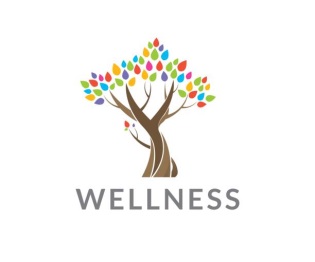 WednesdayChoose from the list of activities on the website or create your own and share them with us if you can add to our list as we would love to hear your suggestions!!TimeRepeat Time questions each dayMaths Book: Pg 94 & 95- chat about each row using questioning such as:-Which set is more?-Which set is less?-Find where both sets are the same and count how many more/less there are-8 is more than 4-4 is less than 8-8 is more than 4 by 4-4 is less than 8 by 4TimeRepeat Time questions each dayComparing & OrderingMaths Book: Pg 97- chat about each row using questioning such as:-Which set is more?-Which set is less?-Find where both sets are the same and count how many more/less there are-9 is more than 4-4 is less than 9-9 is more than 4 by 5-4 is less than 9 by 5EnglishReading-Stop That Dog!Read pg 23. Revise all words. Reading Zone Activity Book pg 61.Read or listen to a storybookSupplement your child’s independent reading where possible by reading other books suitable for their level. Some supplementary readers can be found on Folens online (green and orange books) which incorporate all reading zone words learned to date such as ‘What a Mess!’, ‘Are You Kitty?’, ‘The Big Horse’, ‘I’m Not Scared!’. You could choose to read one of these per week alongside our ‘Stop That Dog!’ reader. Poem: Ladybird, Ladybird  (pg 57 of Exercise Your English Book)Jolly PhonicsSing the alphabet song and as you sing point out the letters on the alphabet mat. This week however we focus on recognising the capital letters so there is a new mat provided in the resources. https://www.youtube.com/watch?v=FdyaHGzcwZ4‘I Spy’: Continue revising the names of the letters in the alphabet using ‘I spy’ to do it e.g. call out five/six letters to your child in the following way and encourage them to point to the correct letter. If they are experiencing difficulty ask them to chant the alphabet song, pointing to the letters as they do until they reach the correct letter:‘I spy with my little eye the capital letter… ‘D’, ‘S’, ‘P’ etc’ Revision of letter sounds with particular emphasis on revising the short and long vowel sounds with the aid of the vowel song.Tricky Words: Continue to revise spellings 1-30.Today’s new Tricky words are:couldshouldTricky words Games: try some of the Tricky words Snakes and Ladders games. Blending List-move onto the next Word BoxDictation: 2-3 sentences from the list provided. Reading- Stop That Dog!Read pg 24. Revise all words.Exercise Your English Book pg 56.Read or listen to a storybookSupplementary Reader.Poem: Ladybird, Ladybird  (pg 57 of Exercise Your English Book)Jolly PhonicsSing the alphabet song and as you sing point out the capital letters on the alphabet mat. ‘I Spy’ Revision of letter sounds with particular emphasis on revising the short and long vowel sounds with the aid of the vowel song.Tricky Words: Continue to revise spellings 1-30.Today’s new Tricky words are:wouldrightTricky words Games: try some of the Tricky words Snakes and Ladders games. Magic E Worksheet: practise your magic-e words using the magic-e worksheet (this will be demonstrated to the children during Zoom). Note to parents:When you find a word that ends in an E, we call it a magic E word. The E jumps over the letter next to it and bops the vowel on its head. When it does that, it changes the sound of the vowel from a short sound to a LONG sound such as from “a” to an “ay”sound. After it has bopped it on the head, it loses all its power and you no longer say the “e” sound. To practise first try the word with the ‘e’ and then without it e.g. ‘tape’ says ‘tap’ without the ‹e› and ‘pipe’ says ‘pip’.Blending List-move onto the next Word BoxWriting: Write three to four sentences today with a keen focus on putting a capital letter at the beginning, a full stop at the end and a finger space between words. Allow your child to compile their own sentences and only provide assistance when needed for spelling purposes. Sentences could be about their news, based on their reading or see how many tricky words they can put into a sentence e.g.Which coat is yours Jack?Saoirse goes the right way.WellnessWednesdayChoose from the list of activities on the website or create your own and share them with us if you can add to our list as we would love to hear your suggestions!!Reading- Stop That Dog!Read pg 25. Revise all words.Reading Zone Activity Book pg 62.Read or listen to a storybookSupplementary Reader.Poem: Ladybird, Ladybird  (pg 57 of Exercise Your English Book)Jolly PhonicsSing the alphabet song and as you sing point out the capital letters on the alphabet mat. ‘I Spy’Revision of letter sounds with particular emphasis on revising the short and long vowel sounds with the aid of the vowel song.Tricky Words: Continue to revise spellings 1-30.Today’s new Tricky words are:twofourTricky words Games: try some of the Tricky words Snakes and Ladders games. Magic E Worksheet: practise your magic-e words using the magic-e worksheet.Blending List-move onto the next Word BoxDictation: 2-3 sentences from the list provided.Reading- Stop That Dog!Read pg 26.Revise all words.Exercise Your English Book pg 58- Oral LanguageRead or listen to a storybookSupplementary Reader.Poem: Ladybird, Ladybird  (pg 57 of Exercise Your English Book)Jolly PhonicsSing the alphabet song and as you sing point out the capital letters on the alphabet mat. ‘I Spy’Revision of letter sounds with particular emphasis on revising the short and long vowel sounds with the aid of the vowel song.Tricky Words: Continue to revise spellings 1-30.Today’s new Tricky words are:goesdoesTricky words Games: try some of the Tricky words Snakes and Ladders games. Magic E Worksheet: practise your magic-e words using the magic-e worksheet.Blending List-move onto the next Word BoxBlending ListWriting: Write three to four sentences into child’s copy. GaeilgeGeneral QuestioningDia Duit..Dia’s Muire DuitCé tusa? Mise….Cén aois thú? Tá mé (cúig/sé/seacht) bliana d’aoisCad a fheiceann tú?...Feicim…Cén sort aimsir atá ann inniu?Tá an ghrian ag taitneamhNíl sé fuarNíl sé ag cur báistíTa sé teNíl sé fliuch An maith leat..(úll/milseáin/bainne…)? Is/Ní maith liom…Games/ActvitiesFeicim le mo shúilín beag…rud éigin atá dearg/buí/glas/bán..(akin to ‘I spy’ in order to revise and reinforce colours)Geaitsí (You call out the action and the children do it)-Bígí ag rith, ag léim, ag damhsa, ag imirt peile, ag siúl, ag súgradh, ag ithe, ag ól.Ag Comhaireamh(Counting)A haon, a dó, a trí, a ceathar, a cúig, a sé, a seacht, a hocht, a naoi, a deich.Abair Liom: Ag an ZúFoclóir (vocabulary): An zú…the zooainmhithe…animalsmoncaí…monkeysioráf…giraffeleon…lioneilifint…elephantnathair nimhe…snakeuachtar reoite…ice creamhata gréine…sunhatspéaclaí gréine…sunglasseseagla…afraidFor this week concentrate on Foclóir. Show the flashcards and learn the words by asking ‘Cad é seo?’(what is this) each time. Most of these words would be new to the children. Don’t forget you could play the games Cluiche Cuimhne and Cluiche Kim to put an element of fun into learning the words. Also teddies and toys could be used to replace the flashcards. TG 4Spending time watching TG4-Cúla could be a great way for the children to learn Gaeilge. General QuestioningDia Duit..Dia’s Muire DuitCé tusa? Mise….Cén aois thú? Tá mé (cúig/sé/seacht) bliana d’aoisCad a fheiceann tú?...Feicim…Cén sort aimsir atá ann inniu?Tá an ghrian ag taitneamhNíl sé fuarNíl sé ag cur báistíTa sé teNíl sé fliuch An maith leat..(úll/milseáin/bainne…)? Is/Ní maith liom…Games/ActvitiesFeicim le mo shúilín beag…rud éigin atá dearg/buí/glas/bán..(akin to ‘I spy’ in order to revise and reinforce colours)Geaitsí (You call out the action and the children do it)-Bígí ag rith, ag léim, ag damhsa, ag imirt peile, ag siúl, ag súgradh, ag ithe, ag ól.Ag Comhaireamh(Counting)A haon, a dó, a trí, a ceathar, a cúig, a sé, a seacht, a hocht, a naoi, a deich.Abair Liom: Ag an ZúFoclóir (vocabulary): An zú…the zooainmhithe…animalsmoncaí…monkeysioráf…giraffeleon…lioneilifint…elephantnathair nimhe…snakeuachtar reoite…ice creamhata gréine…sunhatspéaclaí gréine…sunglasseseagla…afraidFor this week concentrate on Foclóir. Show the flashcards and learn the words by asking ‘Cad é seo?’(what is this) each time. Most of these words would be new to the children. Don’t forget you could play the games Cluiche Cuimhne and Cluiche Kim to put an element of fun into learning the words. Also teddies and toys could be used to replace the flashcards. TG 4Spending time watching TG4-Cúla could be a great way for the children to learn Gaeilge. WellnessWednesdayChoose from the list of activities on the website or create your own and share them with us if you can add to our list as we would love to hear your suggestions!!General QuestioningDia Duit..Dia’s Muire DuitCé tusa? Mise….Cén aois thú? Tá mé (cúig/sé/seacht) bliana d’aoisCad a fheiceann tú?...Feicim…Cén sort aimsir atá ann inniu?Tá an ghrian ag taitneamhNíl sé fuarNíl sé ag cur báistíTa sé teNíl sé fliuch An maith leat..(úll/milseáin/bainne…)? Is/Ní maith liom…Games/ActvitiesFeicim le mo shúilín beag…rud éigin atá dearg/buí/glas/bán..(akin to ‘I spy’ in order to revise and reinforce colours)Geaitsí (You call out the action and the children do it)-Bígí ag rith, ag léim, ag damhsa, ag imirt peile, ag siúl, ag súgradh, ag ithe, ag ól.Ag Comhaireamh(Counting)A haon, a dó, a trí, a ceathar, a cúig, a sé, a seacht, a hocht, a naoi, a deich.Abair Liom: Ag an ZúFoclóir (vocabulary): An zú…the zooainmhithe…animalsmoncaí…monkeysioráf…giraffeleon…lioneilifint…elephantnathair nimhe…snakeuachtar reoite…ice creamhata gréine…sunhatspéaclaí gréine…sunglasseseagla…afraidFor this week concentrate on Foclóir. Show the flashcards and learn the words by asking ‘Cad é seo?’(what is this) each time. Most of these words would be new to the children. Don’t forget you could play the games Cluiche Cuimhne and Cluiche Kim to put an element of fun into learning the words. Also teddies and toys could be used to replace the flashcards.TG 4Spending time watching TG4-Cúla could be a great way for the children to learn Gaeilge.General QuestioningDia Duit..Dia’s Muire DuitCé tusa? Mise….Cén aois thú? Tá mé (cúig/sé/seacht) bliana d’aoisCad a fheiceann tú?...Feicim…Cén sort aimsir atá ann inniu?Tá an ghrian ag taitneamhNíl sé fuarNíl sé ag cur báistíTa sé teNíl sé fliuch An maith leat..(úll/milseáin/bainne…)? Is/Ní maith liom…Games/ActvitiesFeicim le mo shúilín beag…rud éigin atá dearg/buí/glas/bán..(akin to ‘I spy’ in order to revise and reinforce colours)Geaitsí (You call out the action and the children do it)-Bígí ag rith, ag léim, ag damhsa, ag imirt peile, ag siúl, ag súgradh, ag ithe, ag ól.Ag Comhaireamh(Counting)A haon, a dó, a trí, a ceathar, a cúig, a sé, a seacht, a hocht, a naoi, a deich.Abair Liom: Ag an ZúFoclóir (vocabulary): An zú…the zooainmhithe…animalsmoncaí…monkeysioráf…giraffeleon…lioneilifint…elephantnathair nimhe…snakeuachtar reoite…ice creamhata gréine…sunhatspéaclaí gréine…sunglasseseagla…afraidFor this week concentrate on Foclóir. Show the flashcards and learn the words by asking ‘Cad é seo?’(what is this) each time. Most of these words would be new to the children. Don’t forget you could play the games Cluiche Cuimhne and Cluiche Kim to put an element of fun into learning the words. Also teddies and toys could be used to replace the flashcards.TG 4Spending time watching TG4-Cúla could be a great way for the children to learn Gaeilge.SESE  My Five Senses This week allow your child to identify and explore their five senses of Touch, Taste, Sight, Hearing and Smell, which enable them to understand and perceive the world around them. A nice video to explain the senses to the children can be found on the link below:https://www.youtube.com/watch?v=q1xNuU7gaAQUse the attached sheet to go on a field walk indoors or outdoors in order to explore and identify things you can see, hear, feel, smell, and taste. Draw pictures or write them down. (This activity could also be done orally)Chat about the things your child likes/dislikes to see, hear, feel, smell, and taste.Experiment with the sense of taste by encouraging your child to taste things which they’ve never tasted before exploring the language of sour, bitter, salty, sweet etc.  My Five Senses This week allow your child to identify and explore their five senses of Touch, Taste, Sight, Hearing and Smell, which enable them to understand and perceive the world around them. A nice video to explain the senses to the children can be found on the link below:https://www.youtube.com/watch?v=q1xNuU7gaAQUse the attached sheet to go on a field walk indoors or outdoors in order to explore and identify things you can see, hear, feel, smell, and taste. Draw pictures or write them down. (This activity could also be done orally)Chat about the things your child likes/dislikes to see, hear, feel, smell, and taste.Experiment with the sense of taste by encouraging your child to taste things which they’ve never tasted before exploring the language of sour, bitter, salty, sweet etc.WellnessWednesdayChoose from the list of activities on the website or create your own and share them with us if you can add to our list as we would love to hear your suggestions!!  My Five Senses This week allow your child to identify and explore their five senses of Touch, Taste, Sight, Hearing and Smell, which enable them to understand and perceive the world around them. A nice video to explain the senses to the children can be found on the link below:https://www.youtube.com/watch?v=q1xNuU7gaAQUse the attached sheet to go on a field walk indoors or outdoors in order to explore and identify things you can see, hear, feel, smell, and taste. Draw pictures or write them down. (This activity could also be done orally)Chat about the things your child likes/dislikes to see, hear, feel, smell, and taste.Experiment with the sense of taste by encouraging your child to taste things which they’ve never tasted before exploring the language of sour, bitter, salty, sweet etc.  My Five Senses This week allow your child to identify and explore their five senses of Touch, Taste, Sight, Hearing and Smell, which enable them to understand and perceive the world around them. A nice video to explain the senses to the children can be found on the link below:https://www.youtube.com/watch?v=q1xNuU7gaAQUse the attached sheet to go on a field walk indoors or outdoors in order to explore and identify things you can see, hear, feel, smell, and taste. Draw pictures or write them down. (This activity could also be done orally)Chat about the things your child likes/dislikes to see, hear, feel, smell, and taste.Experiment with the sense of taste by encouraging your child to taste things which they’ve never tasted before exploring the language of sour, bitter, salty, sweet etc.Art    Forky This week I thought we could try a fun activity of making Forky from the movie Toy Story. If your child hasn’t seen the movie yet then maybe this could be a nice treat before embarking on the task of making him. Instructions:Break a popsicle stick (or lollipop stick) in half and push a small ball of playdough on top of the two pieces. These will be Forky's feet. ...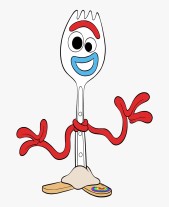 Place two adhesive googly eyes on Forky's face (or draw the eyes and facial expressions with markers)...Place the fork into the playdough and finish off Forky by twisting a red pipe cleaner (or any colour) around his body to make arms.    Forky This week I thought we could try a fun activity of making Forky from the movie Toy Story. If your child hasn’t seen the movie yet then maybe this could be a nice treat before embarking on the task of making him. Instructions:Break a popsicle stick (or lollipop stick) in half and push a small ball of playdough on top of the two pieces. These will be Forky's feet. ...Place two adhesive googly eyes on Forky's face (or draw the eyes and facial expressions with markers)...Place the fork into the playdough and finish off Forky by twisting a red pipe cleaner (or any colour) around his body to make arms.WellnessWednesdayChoose from the list of activities on the website or create your own and share them with us if you can add to our list as we would love to hear your suggestions!!Forky This week I thought we could try a fun activity of making Forky from the movie Toy Story. If your child hasn’t seen the movie yet then maybe this could be a nice treat before embarking on the task of making him. Instructions:Break a popsicle stick (or lollipop stick) in half and push a small ball of playdough on top of the two pieces. These will be Forky's feet. ...Place two adhesive googly eyes on Forky's face (or draw the eyes and facial expressions with markers)...Place the fork into the playdough and finish off Forky by twisting a red pipe cleaner (or any colour) around his body to make arms.Forky This week I thought we could try a fun activity of making Forky from the movie Toy Story. If your child hasn’t seen the movie yet then maybe this could be a nice treat before embarking on the task of making him. Instructions:Break a popsicle stick (or lollipop stick) in half and push a small ball of playdough on top of the two pieces. These will be Forky's feet. ...Place two adhesive googly eyes on Forky's face (or draw the eyes and facial expressions with markers)...Place the fork into the playdough and finish off Forky by twisting a red pipe cleaner (or any colour) around his body to make arms.ReligionMorning and Night PrayerPrayer for our familiesCan you make up a special prayer of your own this week and share it with your family?Feel free to work away with the Grow in Love book that you now have at home if you wish.Morning and Night PrayerPrayer for our familiesCan you make up a special prayer of your own this week and share it with your family?Feel free to work away with the Grow in Love book that you now have at home if you wish.WellnessWednesdayChoose from the list of activities on the website or create your own and share them with us if you can add to our list as we would love to hear your suggestions!!Morning and Night PrayerPrayer for our familiesCan you make up a special prayer of your own this week and share it with your family?Feel free to work away with the Grow in Love book that you now have at home if you wish.Morning and Night PrayerPrayer for our familiesCan you make up a special prayer of your own this week and share it with your family?Feel free to work away with the Grow in Love book that you now have at home if you wish.P.E.P.E. with Joe WicksPlay games outside e.g. dodgeball, rounders, Cowboys & Indians, Stuck in the Mud, Skunk Tag, What Time is it Mr.Wolf?Relay RacesCreate an obstacle course for you and your family to enjoyP.E. with Joe WicksPlay games outside e.g. dodgeball, rounders, Cowboys & Indians, Stuck in the Mud, Skunk Tag, What Time is it Mr.Wolf?Relay RacesCreate an obstacle course for you and your family to enjoyWellnessWednesdayChoose from the list of activities on the website or create your own and share them with us if you can add to our list as we would love to hear your suggestions!!P.E. with Joe WicksPlay games outside e.g. dodgeball, rounders, Cowboys & Indians, Stuck in the Mud, Skunk Tag, What Time is it Mr.Wolf?Relay RacesCreate an obstacle course for you and your family to enjoyP.E. with Joe WicksPlay games outside e.g. dodgeball, rounders, Cowboys & Indians, Stuck in the Mud, Skunk Tag, What Time is it Mr.Wolf?Relay RacesCreate an obstacle course for you and your family to enjoyMusicJolly Phonics vowel songAlphabet songIdentify indoor and outdoor sounds this week when exploring the sensesCan you make up your own song or dance this week?Move with the music and sing all songs with appropriate actions.Jolly Phonics vowel songAlphabet songIdentify indoor and outdoor sounds this week when exploring the sensesCan you make up your own song or dance this week?WellnessWednesdayChoose from the list of activities on the website or create your own and share them with us if you can add to our list as we would love to hear your suggestions!!Jolly Phonics vowel songAlphabet songIdentify indoor and outdoor sounds this week when exploring the sensesCan you make up your own song or dance this week?Jolly Phonics vowel songAlphabet songIdentify indoor and outdoor sounds this week when exploring the sensesCan you make up your own song or dance this week?